Rose Wood Academy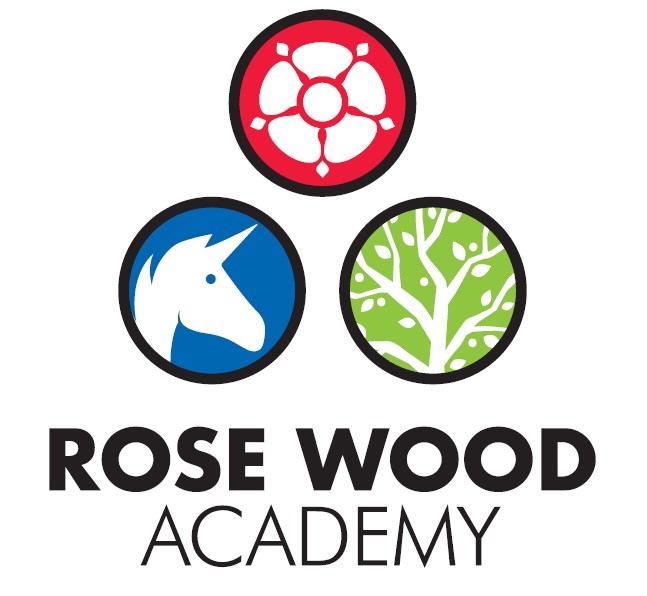 Subject Statement for PESubject Statement for PECurriculum AimsAt Rose Wood we aim to implement the PE curriculum in such a way that we inspire all pupils to achieve their personal best and excel in competitive sport and other physically demanding activities. We provide opportunities for all pupils to become physically confident in a way that supports their health and fitness. We aim to educate all children on the importance of a healthy and active lifestyle, as well as ensuring that all children enjoy being active. The school motto ‘Be Kind and REAP the rewards’ is firmly embedded within the PE curriculum with children encouraged to display the values of kindness, respect, empathy, achievement and pride. We aim to ensure that every child, no matter what ability, has the opportunity to experience competitive sport and has access to extra-curricular clubs focusing on specific sports; these opportunities help build character and embed the values associated with sport and are a valuable addition to the PE curriculum. Subject Content and OrganisationThe Rose Wood PE curriculum is delivered through Complete PE, which is congruent with the National Curriculum. The content focuses on skills development and progression, with opportunities for children to revisit skills. The PE curriculum is organised so that units coincide with events from the competition calendar as well as any worldwide sporting events, such as the Olympics. Embedding KnowledgeThe curriculum is designed in a way that supports progression and allows children to revisit skills and knowledge.  Learning skills through a variety of sports enables a more secure, deeper learning and mastery of PE skills, allowing children to excel in a broad range of physical activities to help establish the foundations of a healthy and active lifestyle. The curriculum is mapped through each strand of PE learning throughout school in order for teachers to plan for and to see the opportunity to embed a deeper learning, knowledge, understanding and skills.  Leadership ActivitiesAs with all subjects, the quality of teaching and learning for PE is every leader’s responsibility and all leaders will have an oversight of the quality of teaching and learning for PE.  There is also a designated PE lead who has ownership of certain aspects of the curriculum.  As well as supporting the leadership team to ensure the highest standards of teaching and learning for PE are maintained, the PE lead will also be the ‘subject champion’ and will keep abreast of all the new developments that are happening within the  subject as well as ensuring high levels of subject knowledge which they will use to support others.  They are also in charge of maintaining and acquiring the appropriate resources and supporting staff with their use.  The PE lead will deliver some subject specific CPD or will identify appropriate external CPD for staff.  The PE lead will also perform monitoring and evaluation on an ongoing basis and feedback their findings to the SLT.Monitoring and EvaluationMonitoring and evaluation is ongoing throughout the year.  The monitoring will be carried out by the PE lead but other senior leaders will monitor the subject at certain points throughout the year.  The main activities that make up the monitoring process are:Learning walks and enquiriesVideo evidencePupil Voice Teacher VoicePlanning and content coverage checksThe PE lead and the SLT will evaluate the outcomes from these monitoring activities.  This evaluation will be used to inform next steps for development such as identifying CPD for staff, supporting with subject knowledge or improving use of or access to resources.  The evaluation will be used to produce subject specific action plans and inform the evidencing for subject specific causal chains.  These activities will take place throughout the year but there will be at least one ‘deeper dive’ activity that takes an in depth look at the quality of PE in the school.  These deeper dives may be supported by other members of the trust.CPDThe PE lead will lead some CPD for staff.  This will be to support subject knowledge or could be to introduce new material, resources or ideas.  They will also organise external CPD as appropriate to support whole school or individual development. ResourcingThe subject lead is responsible for ensuring that the school is appropriately resourced to allow teaching staff to deliver high quality PE lessons and to ensure that pupils get the best experience they can. The PE lead should be regularly assessing the quality of the resources but should also be keeping informed about new developments and innovations that could further enhance and improve the quality of the subject within our school.Assessment Teachers at Rose Wood use assessment regularly to support them with their planning and task design.  It underpins the principles for learning and ensures that all children make progress and face the appropriate level of challenge.  It allows staff to know which children need greater challenge and which children need scaffolding and support to allow them to continue to make progress.  For PE, staff make regular assessments to determine understanding of the key aspects and to ensure children are gaining and retaining the appropriate knowledge. These assessments are collated on Complete PE. Complete PE provides the assessment information needed to support staff with their judgements and to ensure that children are working at the appropriate standard and progressing through school. Video and photographic evidence from lessons is used for monitoring purposes.Appendix